20.09.2023г. в администрации Гривенского сельского поселения прошло очередное заседание территориальной комиссии по профилактике правонарушений Гривенского сельского поселения Калининского района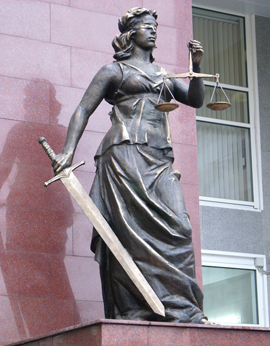 под председательством  главы Гривенского сельского поселения – Фикс Л.Г.Были рассмотрены вопросы с повесткой:1. Об исполнении ранее принятых решений.Докладчик: Колодько М.В. – секретарь Комиссии.2. Профилактическая работа с гражданами различных категорий учета ОМВД России по Калининскому району, несовершеннолетними, состоящими на различных видах учета.Докладчики: М.В.Колодько секретарь Комиссии.3. О подготовке к отопительному сезону семей, находящихся в СОПДокладчик: Мовчан Е.В. – заместитель главы.4. Рассмотрение информации по ОПО «МАК – 2023».Докладчик: М.В.Колодько секретарь КомиссииПо итогам заседания по каждому рассмотренному вопросу были приняты соответствующие решения, направленные на повышение эффективности проводимой работы.Секретарь территориальной комиссиипо профилактике правонарушенийГривенского сельского поселения                                                   М.В.Колодько